Georgia Division of International Association for Identification (GA IAI)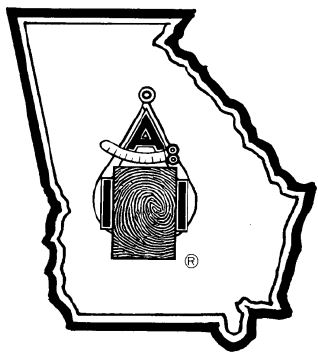 Sponsorship AdsPlace an ad in our upcoming newsletter!Company Name: _________________________________________________________Company Representative: __________________________________________________ Mailing Address: _________________________________________________________Telephone: ______________________________________________________________Email Address: ___________________________________________________________Payment Information:GA IAI Secretary/TreasurerP.O. Box 688Carnesville, GA 30521For electronic payments contact: georgiadivisionofiai@gmail.com *Send camera-ready ads in a jpg format to Brandi Wiltse at: BAWiltse@forsythco.com*¼ page ad$25.00½ page ad$50.001 page ad$100.002 page ad$150.00